THE BULL TERRIER CLUB INC. (NSW)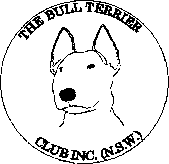 Application for Membership and Fee toThe Secretary, , SEVEN HILLS,  1730I/we the undersigned wish to forward my/our name/s as prospective members of THE BULL TERRIER CLUB INC (NSW), as laid down in its Rule Book, and all revisions of the Rule Book that may be approved by the club.Signature: 								Date:					Membership Categories & FeesOverseas Memberships add AU $45.00 to cover postageA half rate applies in respect of applications lodged during the period January 1st to April 1stApplications lodged during April with full fee carry through to the following year.All members of The Bull Terrier Club Inc. (NSW) do undertake not to breed from or exhibit or cause to exhibit deaf bull terriers and furthermore that they will support the club in every way practicable to stop the breeding from deaf dogs/bitches owned by members or anyone else. Members also declare that they will not offer for sale or is in any way concerned in the sale of deaf bull terriers. Members also agree that they will neither breed from nor offer at stud any animal which has suffered or is suffering from any inheritable defect, nor will any member encourage or participate in the breeding of bull terriers which are not eligible for registration with the RNSWCC.Note: The Club considers any dog deaf that cannot hear perfectly.Full Name/sResidentialAddressSuburbPostcodePostcodePostcodeMailingAddressSuburbPostcodePostcodePostcodePhoneHomeeMailAre you a member of Dogs NSW (or a State Body)?Are you a member of Dogs NSW (or a State Body)?Are you a member of Dogs NSW (or a State Body)?Are you a member of Dogs NSW (or a State Body)?Are you a member of Dogs NSW (or a State Body)?YesNoDogs NSW (or State Body) No.Dogs NSW (or State Body) No.Dogs NSW (or State Body) No.Breeders PrefixBreeders PrefixBreeders PrefixMembership CategoryAnnual MembershipNew MemberRenewingDual Membership30.00Single Membership20.00Junior (Under 16 years)5.00Pensioner (Proof Required)10.00Pensioner Dual (Proof Required)15.00Include/renew your PREFIX in the Breeder Directory of the club website and bulletin?30.00Breeder Directory InformationBreeder Directory InformationBreeder Directory Information